SALINE ATHLETICS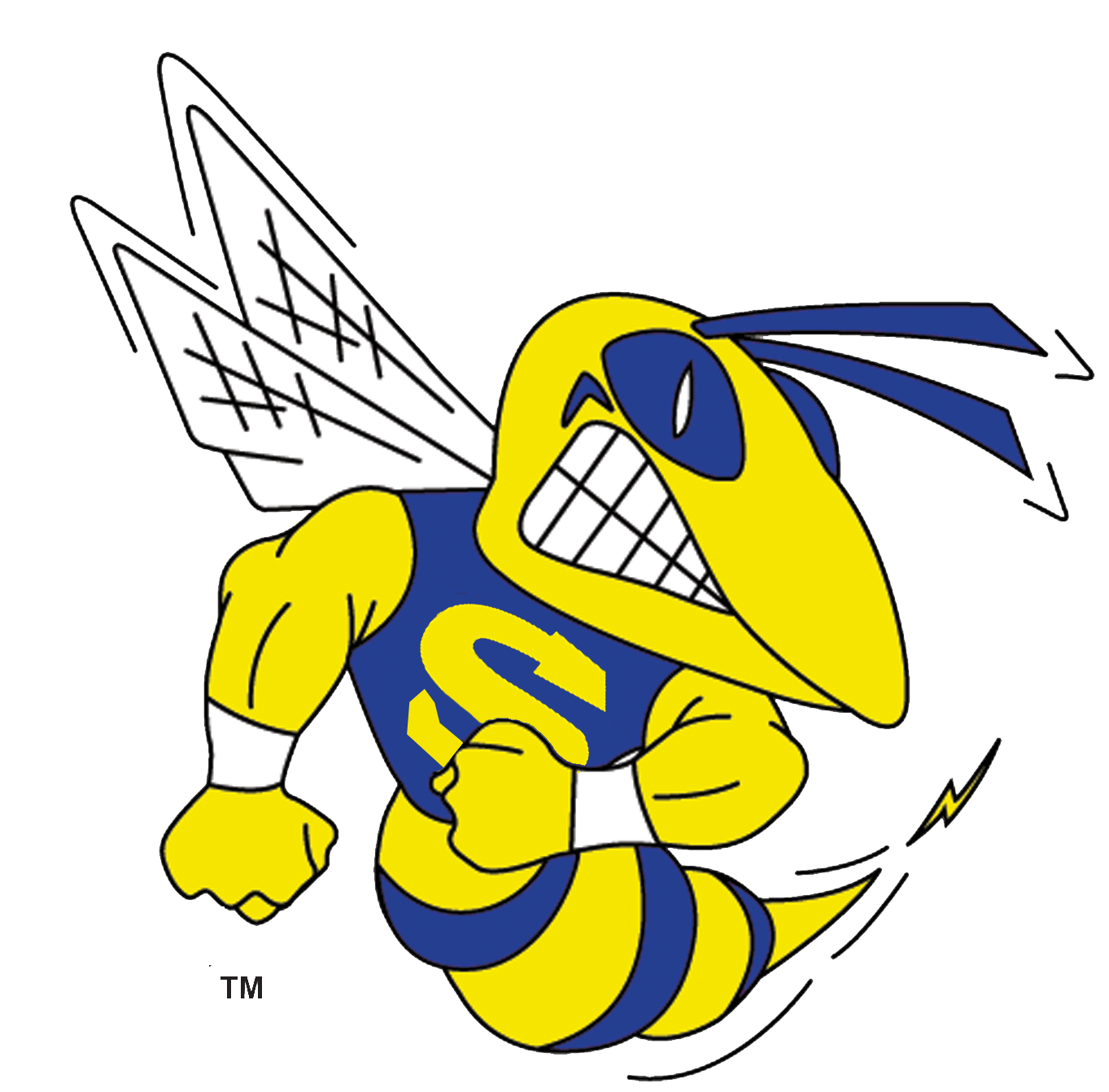 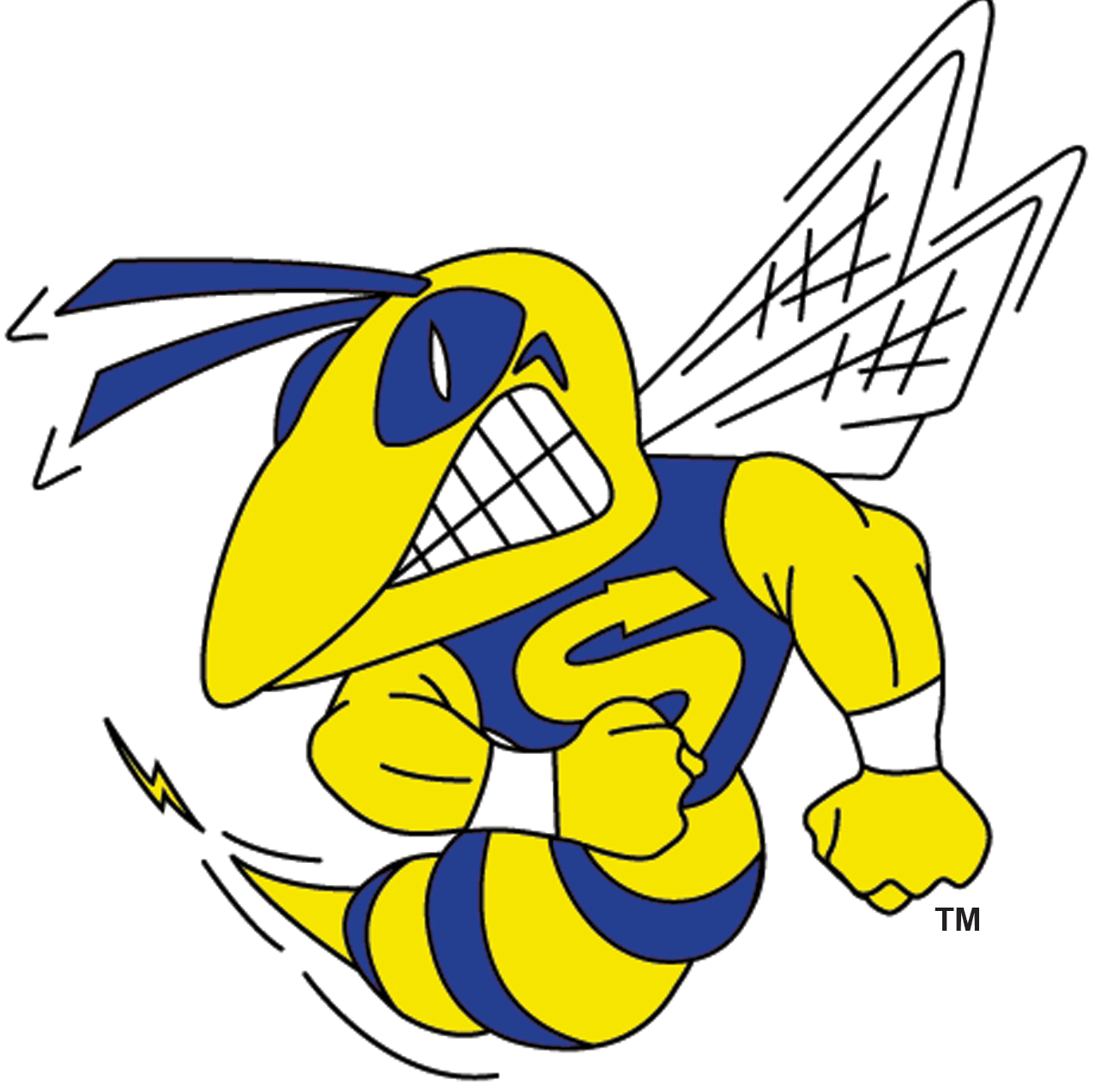 POST-INJURY FOLLOW UP:If parents are not present, have someone follow EMS to hospital, (asst. coach, another parent, etc.)Once practice/contest is finished and other students are accounted for, check on the condition of the injured studentCall home later in the day/evening to check on the condition of the student with parentsReport incident to ATC/Athletics Director immediately!Complete injury report form and turn in to athletics office within 24 hoursATHLETES NOTES/SPECIAL CONDITIONS:____________________________________________________________________________________________________________________________________________________________________________________________________________________________________________________________________________________________________________________________________________________________________________________________________________________________________________________________________________________________________Report medical emergencies immediately to:Rob White, Athletic Director	(734) 732-6390Jaime Corl, Athletic Trainer		(734) 732-6343